  В разновозрастной старше- подготовительной группе компенсирующей направленности   в период с 16-20.07.2018. прошла «Неделя воспитанных  и умных детей». Провели  беседы «Правила поведения в группе»,  «Что такое хорошо и что такое плохо?», «Начни день с улыбки!»,  «Мир, в котором я живу», пытались  помочь детям узнать лучше друга, способствовали сплочению  детского коллектива; обучали приёмам саморегуляции, тренировали доброжелательное  поведение и умение улыбаться.  Рисовали «Летний пейзаж», «Запрещающие знаки природы». 
  Пытались доказать с помощью воздушного шарика и кружкой с водой и коктейльной трубочкой , что мы дышим воздухом и  узнали, что воздух невидим. 
  Играли в игры «Поссорились- помирились», «Передавай доброту друг другу», построили «Пирамиду дружбы».
  Много вниманию уделяли и чтению любимых произведений В. Осееевой, 
Н. Носова, В. Катаева, А. Барто, Е. Благининой, Ю. Энтина.
   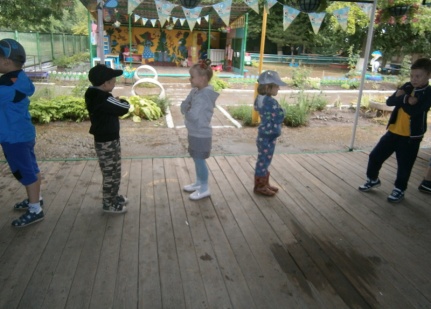 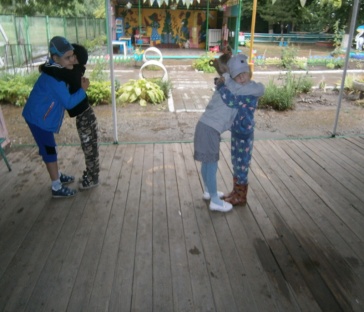 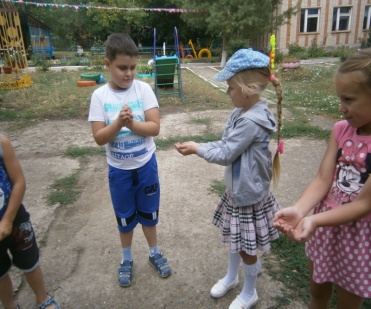 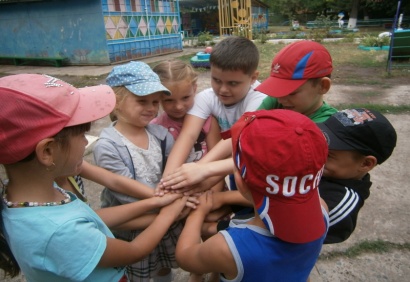 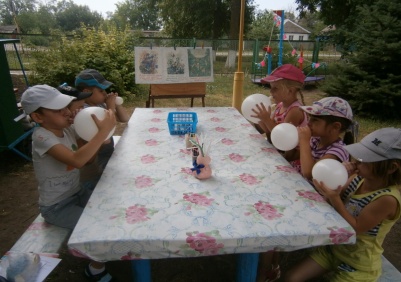 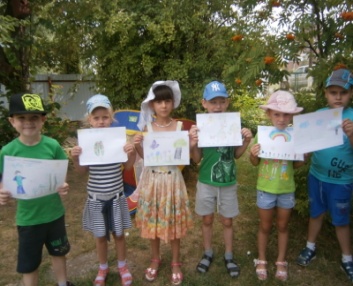 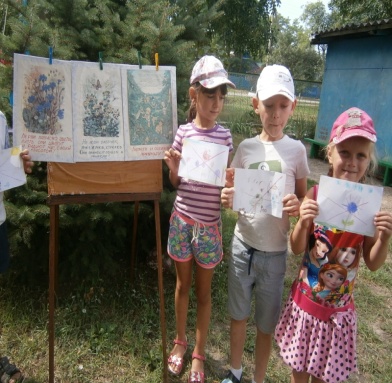 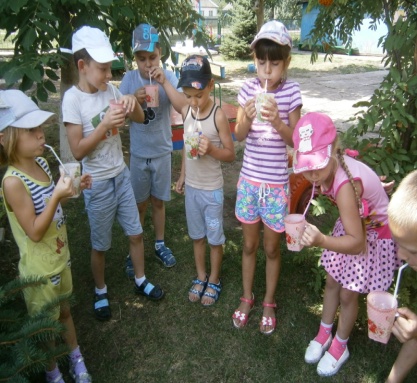 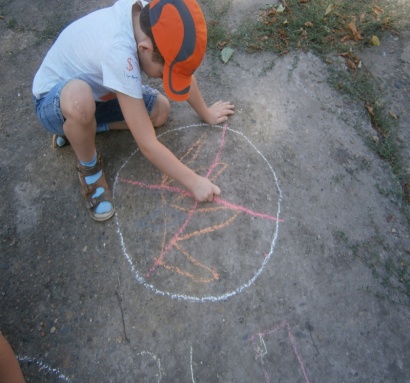 